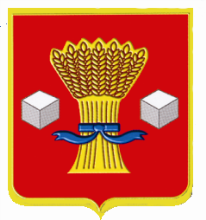 АдминистрацияСветлоярского муниципального района Волгоградской областиПОСТАНОВЛЕНИЕ29.03.2016                                              №422О порядке принятия лицами, замещающимидолжности муниципальной службы администрации Светлоярского муниципального района Волгоградской области,наград, почетных и специальных  званий(за исключением научных) иностранных государств, международных организаций, политических партий, других общественных объединений и религиозных объединений	В соответствии с пунктом 8 части 3 статьи 12.1 Федерального закона от 25.12.2008 № 273-ФЗ «О противодействии коррупции», пунктом 10 части 1 статьи 14 Федерального закона от 02.03.2007 № 25-ФЗ «О муниципальной службе в Российской Федерации, руководствуясь Указом Президента Российской Федерации от 10.10.2015 № 506 «Об утверждении Положения о порядке принятия лицами, замещающими отдельные государственные должности Российской Федерации, отдельные должности федеральной государственной службы, почетных и специальных званий, наград и иных знаков отличия иностранных государств, международных организаций, политических партий, иных общественных объединений и других организаций»,постановлением Губернатора Волгоградской области от 11.02.2016 № 73 «О порядке принятия лицами, замещающими должности государственной гражданской службы Волгоградской области в органах исполнительной власти Волгоградской области, наград, почетных и специальных званий (за исключением научных) иностранных государств, международных организаций, политических партий, других общественных объединений и религиозных объединений»,  Уставом Светлоярского муниципального района,  п о с т а н о в л я ю:1. Утвердить прилагаемый Порядок принятия лицами, замещающими должности муниципальной службы  администрации Светлоярского муниципального района Волгоградской области (далее - муниципальные служащие), наград, почетных и специальных званий (за исключением научных) иностранных государств, международных организаций, политических партий, других общественных объединений и религиозных объединений.2. Начальнику отдела по муниципальной службе, общим и кадровым вопросам администрации района (Кравцова Е.Н.):- направить настоящее постановление в редакцию газеты «Восход» для его опубликования;- разместить настоящее постановление в сети Интернет  на официальном сайте Светлоярского муниципального района;- ознакомить муниципальных служащих с настоящим постановлением.3.  Рекомендовать главам поселений Светлоярского муниципального района разработать и утвердить соответствующие порядки принятия званий и наград в отношении лиц, замещающих должности муниципальной службы.4. Настоящее постановление вступает в силу со дня его официального опубликования.5. Контроль исполнения постановления возложить на управляющего делами администрации Светлоярского муниципального района Т.В. Распутину.Глава муниципального района 						      Б.Б. Коротков Распутина Т.В.Приложение к постановлению администрации  Светлоярского муниципального районаот _____________ № ______ПОРЯДОКПринятия лицами, замещающими должности муниципальной службы администрации Светлоярского муниципального района Волгоградской области,  наград, почетных и специальных званий (за исключением научных) иностранных государств, международных организаций, политических партий, других общественных объединений и религиозных объединений1. Настоящий Порядок устанавливает правила принятия с разрешения главы Светлоярского муниципального района Волгоградской области лицами, замещающими должности муниципальной службы администрации Светлоярского муниципального района Волгоградской области, наград, почетных и специальных званий (за исключением научных) иностранных государств, международных организаций, а также политических партий, других общественных объединений и религиозных объединений (далее именуются - награды, звания), если в их должностные обязанности входит взаимодействие с указанными организациями и объединениями.2. Лица, замещающие должности муниципальной службы администрации Светлоярского муниципального района Волгоградской области,, указанные в пункте 1 настоящего Порядка (далее именуются – муниципальные служащие), получившие награду, звание либо уведомленные иностранным государством, международной организацией, политической партией, другим общественным объединением или религиозным объединением о предстоящем их получении, в течение трех рабочих дней со дня получения награды, звания либо уведомления представляют в отдел по муниципальной службе, общим и кадровым вопросам администрации района (далее именуется - отдел) ходатайство на имя главы Светлоярского муниципального района Волгоградской области о разрешении принять награду, звание (далее именуется - ходатайство), составленное по форме согласно приложению 1 к настоящему Порядку.Отдел не позднее 10 рабочих дней со дня регистрации ходатайства направляет его главе Светлоярского муниципального района Волгоградской области.3. Муниципальный служащий, отказавшийся от награды, звания, в течение трех рабочих дней представляет в отдел уведомление об отказе в получении награды, звания (далее именуется - уведомление), составленное по форме согласно приложению 2 к настоящему Порядку.Отдел не позднее 10 рабочих дней со дня регистрации уведомления передает его главе Светлоярского муниципального района Волгоградской области.4. Муниципальный  служащий, получивший награду, звание до принятия главой Светлоярского муниципального района Волгоградской области решения по результатам рассмотрения ходатайства, передает награду и оригиналы документов к ней, оригиналы документов к званию на ответственное хранение в отдел в течение трех рабочих дней со дня их получения по акту приема-передачи.5. В случае если во время служебной командировки муниципальный служащий получил награду, звание или отказался от них, срок представления ходатайства либо уведомления исчисляется со дня возвращения муниципального  служащего из служебной командировки.6. В случае если муниципальный служащий по не зависящей от него причине не может представить ходатайство либо уведомление, передать награду и оригиналы документов к ней, оригиналы документов к званию в сроки, указанные в пунктах 2 - 4 настоящего Порядка, такой муниципальный служащий обязан представить ходатайство либо уведомление, передать, награду и оригиналы документов к ней, оригиналы документов к званию не позднее следующего рабочего дня после устранения такой причины.7. В случае удовлетворения главой  Светлоярского муниципального района Волгоградской области ходатайства муниципального служащего, указанного в пункте 4 настоящего Порядка, отдел в течение 10 рабочих дней передает такому муниципальному служащему награду и оригиналы документов к ней, оригиналы документов к званию.8. В случае отказа главы Светлоярского муниципального района Волгоградской области в удовлетворении ходатайства муниципального служащего, указанного в пункте 4 настоящего Порядка, отдел в течение 10 рабочих дней сообщает такому муниципальному служащему об этом и направляет награду и оригиналы документов к ней, оригиналы документов к званию в соответствующий орган иностранного государства, международную организацию, политическую партию, другое общественное объединение или религиозное объединение.Управляющий делами 							    Т.В. Распутина Приложение 1к Порядкупринятия лицами,замещающими должностимуниципальной службы администрации Светлоярского муниципального района  Волгоградской области , наград,почетных и специальных званий(за исключением научных)иностранных государств,международных организаций,политических партий,других общественныхобъединений и религиозныхобъединений                                      Главе Светлоярского муниципального                                      района  Волгоградской области                                      _____________________________________                                      от __________________________________                                               (фамилия, имя, отчество,                                      _____________________________________                                               замещаемая должность)                                ХОДАТАЙСТВОо разрешении принять награду, почетное или специальное звание иностранного   государства, международной организации, политической партии, другого          общественного объединения или религиозного объединения    Прошу разрешить мне принять____________________________________________                                           (наименование награды,___________________________________________________________________________                    почетного или специального звания)___________________________________________________________________________  (за какие заслуги награжден(а) и кем, за какие заслуги присвоено и кем)___________________________________________________________________________  (дата и место вручения награды, документов к почетному или специальному                                  званию)__________________________________________________________________________.    Награда  и  документы  к  ней,  документы  к почетному или специальномузванию (нужное подчеркнуть) _______________________________________________                                    (наименование награды, почетного                                       или специального звания)___________________________________________________________________________  (наименование документов к награде, почетному или специальному званию)___________________________________________________________________________даны по акту приема-передачи N ___ от "__" ___________ 20  г. в _____________________________________________________________________________________.                  (наименование кадрового подразделения)"__" _____________ 20__ г._______________      _______________________   (подпись)            (инициалы, фамилия)Приложение 1к Порядкупринятия лицами,замещающими должностимуниципальной службы администрации Светлоярского муниципального района  Волгоградской области , наград,почетных и специальных званий(за исключением научных)иностранных государств,международных организаций,политических партий,других общественныхобъединений и религиозныхобъединений Главе Светлоярского муниципального района  Волгоградской области                                     ______________________________________                                     от ___________________________________                                               (фамилия, имя, отчество,                                     ______________________________________                                               замещаемая должность)                                УВЕДОМЛЕНИЕ     об отказе в получении награды, почетного или специального звания иностранного государства, международной организации, политической партии,      другого общественного объединения или религиозного объединения    Уведомляю о принятом мною решении отказаться от получения ________________________________________________________________________________________         (наименование награды, почетного или специального звания)___________________________________________________________________________  (за какие заслуги награжден(а) и кем, за какие заслуги присвоено и кем)_____________________________________________________________________________________________________________________________________________________."__" _____________ 20__ г._______________      _______________________   (подпись)            (инициалы, фамилия)